Виды функций, которые должны быть построены в математической системе координат.Значение радиуса определяется из вида графика (в большинстве вариантов равно 3)Задание 1. Написать программу, которая по введенному значению аргумента вычисляет значение функции, заданной в виде графика. Параметр R вводится с клавиатуры исходя из гафика. Значения аргумента не выходят за пределы значений, обозначенных на графике.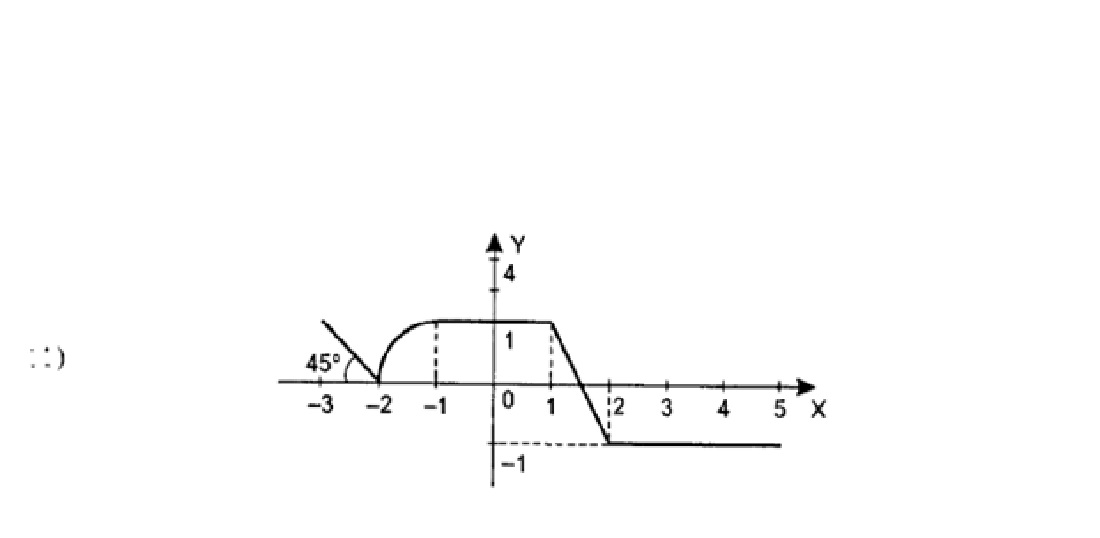 